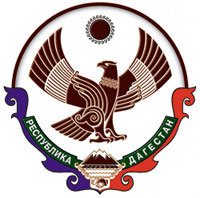 РЕСПУБЛИКА ДАГЕСТАН.АДМИНИСТРАЦИЯ ГОРОДСКОГО  ОКРУГА«ГОРОД  КАСПИЙСК»368300,г.Каспийск,ул.Орджоникидзе12,тел.:8(246)5-14-11,факс:8(246)5-10-00,сайт:www.kaspiysk.org,e-mail: asp.info@yandex.ruПОСТАНОВЛЕНИЕ№__958__                                                               «_05_» ______12_____  2018 г.«Об исключении транспортных средств из Перечня муниципального имущества, свободного от прав третьих лиц, предназначенного для предоставления во владение и (или) пользование субъектам малого и среднего предпринимательства и организациям, образующим инфраструктуру поддержки субъектов малого и среднего предпринимательства в связи с их реализацией на аукционе»	В Администрацию городского округа «город Каспийск» поступило обращение генерального директора общества с ограниченной ответственностью  «Каспий Тепло Сервис» Ахмедова Т.А. о приватизации транспортных средств, находящихся у них в пользовании по договорам аренды №01, №05, № 06 от 30.12.2013 г. 	Указанные транспортные средства включены в Перечень муниципального имущества, свободного от прав третьих лиц, предназначенного для предоставления во владение и (или) пользование  субъектам малого и среднего предпринимательства  и организациям, образующим инфраструктуру  поддержки субъектов малого и среднего предпринимательства (далее – Перечень).	Общество с ограниченной ответственностью  «Каспий Тепло Сервис» является  субъектом малого и среднего предпринимательства.	В целях реализации на аукционе транспортных средств, руководствуясь федеральным законом от 06 октября 2003 г. № 131-ФЗ  «Об общих принципах организации местного самоуправления в Российской Федерации», федеральным законом от 21.12.2001 № 178-ФЗ                               «О приватизации государственного и муниципального имущества», и Уставом городского округа «город Каспийск», Администрация городского округа «город Каспийск»,– П О С Т А Н О В Л Я Е Т:	1. Исключить  из Перечня следующие транспортные средства:1.1. Грузов. цистерн-цистерна, марка, модель ГАЗ53-КО 503Б, год выпуска -1990 г., № двигателя – 33510; шасси (рама) № - 1339303; свидетельство о государственной регистрации – 05 УМ № 519136, регистрационный  знак -  М 342 МР 05;1.2. Грузов. цистерн-цистерна, марка, модель КАМАЗ  53213, категория – С, год выпуска -1991 г., № двигателя – 760912; шасси (рама) № - 30195; свидетельство о государственной регистрации – 05 УМ № 519135, регистрационный  знак - М 341 МР 05;1.3.  спец Автокран, марка, модель - МАЗ 533702-240-691201 (КС-3577-3), категория – С, год выпуска – 2006  г., № двигателя – ЯМЗ-236НЕ2 60201522, шасси (рама)  № YЗМ53370260007285; свидетельство о государственной регистрации – 05 УМ № 519137, регистрационный  знак - М 346 МР 05.	2. Управлению имущественных отношений администрации городского округа «город Каспийск» (Хусруев М-Г.А.) внести изменения в Перечень муниципального имущества, свободного от прав третьих лиц, предназначенного для предоставления во владение и (или) пользование  субъектам малого и среднего предпринимательства  и организациям, образующим инфраструктуру  поддержки субъектов малого и среднего предпринимательства.         Первый заместитель главы           администрации   городского               округа  «г. Каспийск»                                                               Н.Г. Ахмедов   Исп.: Управ. имущ.  М-Г.А. ХусруевСогласовано: Зам. главы администрации З.Т. ТаибовНач. юрид  отдела  Р.А. Магомедов  